Amendement suggéré : Parrains
Signataires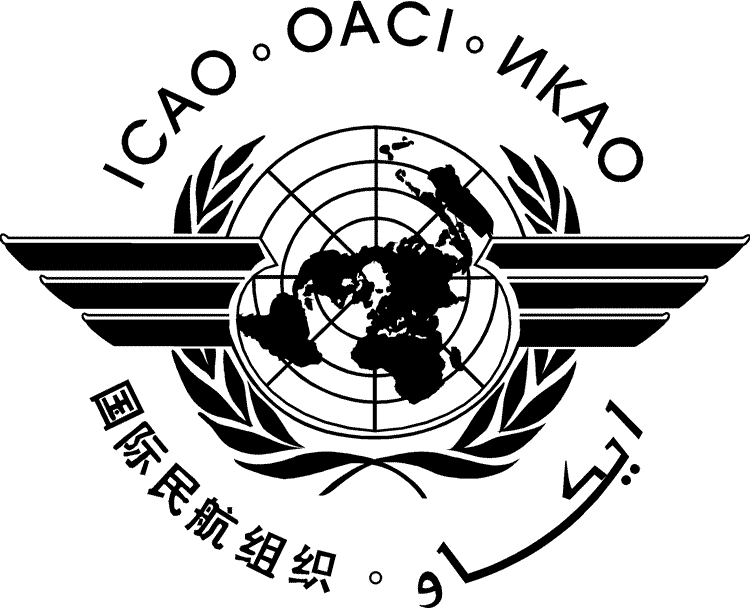 Organisation de l’aviation civile internationale FORMULAIRE D’AMENDEMENT À remplir par le DAISÀ remplir par le DAISAccepté [ ] Rejeté [ ]Amical [ ] Hostile [ ]Code d’amendement :Code du projet de résolution :